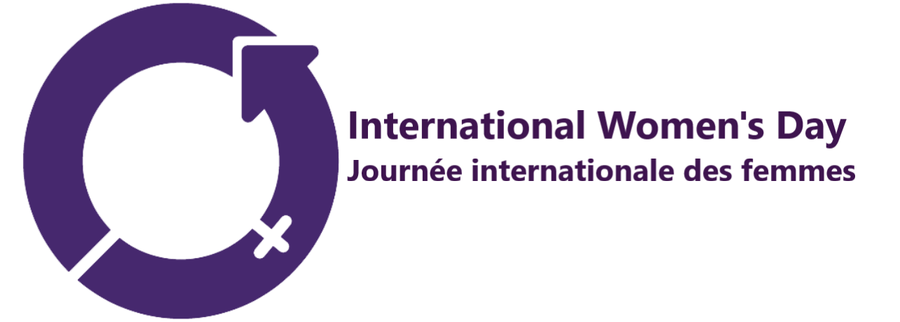 WE WILL STRUGGLE AGAINST DOMESTIC VIOLENCENOUS LUTTERONS CONTRE LES VIOLENCES CONJUGALES1ERE ST2S A. LYCEE POLYVALENT BERTENE JUMINER. SAINT LAURENT DU MARONI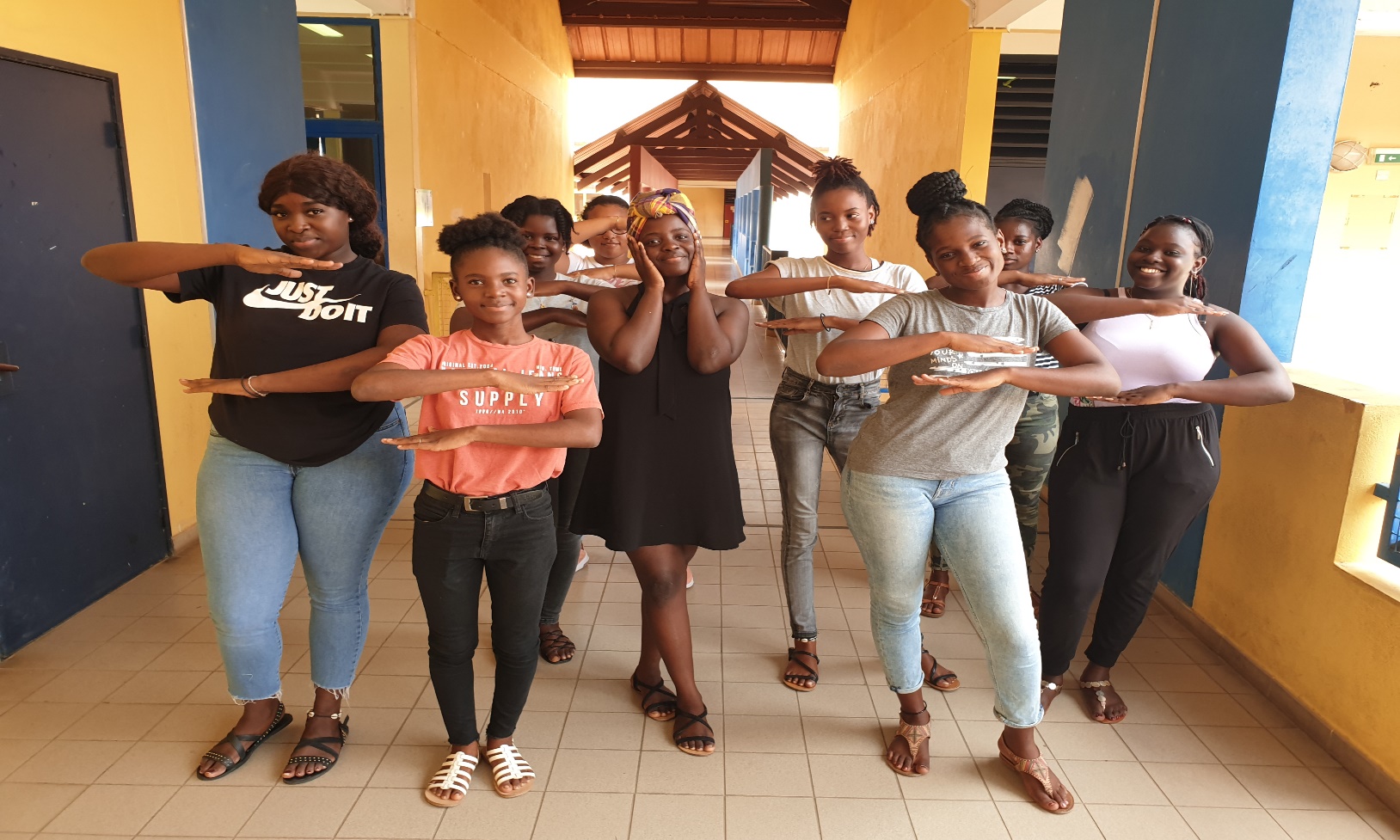 #EachforEqual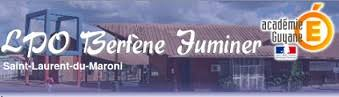 